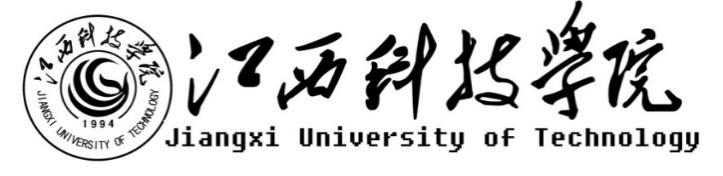 江西科技学院关于视频会议系统设备采购项目公开询价邀请函项目编号：JK20211122001项目名称：视频会议系统设备采购项目一、询价邀请函按照公开、公平、公正的原则，经学校研究决定，将江西科技学院视频会议系统设备项目公开询价信息公布，欢迎国内合格的供应商参与,校内教职工均可推荐符合条件的供应商来参与，以利于做好信息透明、机会均等、程序规范、标准统一的要求。一、项目说明项目编号：JK20211122001项目名称：江西科技学院视频会议系统设备采购项目数量及主要技术要求:详见附件。参与人资格标准：（1）参与人应具有独立法人资格，具有独立承担民事责任能力的生产厂商或授权代理商。（2）参与人应具有提供视频会议系统和服务的资格及能力。在南昌市范围有固定服务机构。（3）参与人应遵守中国的有关法律、法规和规章的规定。（4）参与人具有相关视频会议系统项目和良好的售后服务应用成功案例,近三年未发生重大安全或质量事故。（5）参与人须有良好的商业信誉和健全的财务制度。（6）参与人有依法缴纳税金的良好记录。报价响应文件递交方式：密封报价。报价响应文件递交截止时间：2021年11月30日下午16:00前。报价响应文件递交地点：地点：后勤中心306联系人：吴震林  联系电话：88139699项目现场踏勘答疑人：徐辉 电话：13970879393本项目监督投诉部门：中教集团内控部；投诉电话： 0791-88102608；投诉邮箱：Neikongbu@educationgroup.cn本项目最终成交结果会在中教集团后勤贤知平台“中标信息公示”板块公示，网址：www.ceghqxz.com二、参与人须知1.所有货物均以人民币报价；2.报价响应文件2份，报价响应文件必须用A4幅面纸张打印，须由参与人填写并加盖公章（正本1份副本1份）；3.报价响应文件用不退色墨水书写或打印，因字迹潦草或表达不清所引起的后果由参与人自负；4. 报价响应文件及所有相关资料需同时进行密封处理，并在密封处加盖公章，未做密封处理及未加盖公章的视为无效报价；5.一个参与人只能提交一个报价响应文件。但如果参与人之间存在下列互为关联关系情形之一的，不得同时参加本项目报价：(1) 法定代表人为同一人的两个及两个以上法人；(2) 母公司、直接或间接持股50％及以上的被投资公司;(3) 均为同一家母公司直接或间接持股50％及以上的被投资公司。三、售后服务要求（根据项目情况可自行修改）1.免费保修期；2.应急维修时间安排；3.培训计划及人员安排；4.维修地点、地址、联系电话及联系人员；5.维修服务收费标准；6.主要零配件及易耗品价格；7.制造商的技术支持；四、确定成交参与人标准及原则：所投设备符合采购需求、质量和服务要求,经过磋商所报价格为合理价格的参与人为成交参与人，最低报价不作为成交的保证。二、公开询价项目介绍本项目为“交钥匙工程”含设备运输、安装、调试和税等所有项目。参与人报价时硬件设备需提供品牌，产品参数、图片信息及质保期，需注明功能等，如未提供以上信息，将视为无效报价最终数量以实际验收为准，确保设备为原厂正品。江西科技学院关于视频会议系统采购项目报价响应文件参与人名称（公司全称）：XXXX参与人授权代表：XXXX此封面应作为报价响应文件封面1、询价响应函致：江西科技学院    根据贵方为 项目的公开询价邀请（编号）: ，本签字代表（全名、职务）正式授权并代表我方（参与人公司名称、地址）提交下述文件正本X份和副本X份。(1) 分项报价表(2) 参与人资格证明文件(3) 质保期和售后服务承诺书（采购物品为一般货物时需要）据此函，签字代表宣布同意如下：    1.所附详细报价表中规定的应提供和交付的货物及服务报价总价（国内现场交货价）为       人民币，即（中文表述）       。2.参与人已详细审查全部公开询价文件，包括修改文件（如有的话）和有关附件，将自行承担因对全部询价响应文件理解不正确或误解而产生的相应后果。    3.参与人保证遵守公开询价文件的全部规定，参与人所提交的材料中所含的信息均为真实、准确、完整，且不具有任何误导性。    4.参与人将按公开询价文件的规定履行合同责任和义务。5.参与人同意提供按照采购单位可能要求的与其公开询价有关的一切数据或资料，完全理解贵方不一定要接受最低的报价或收到的任何询价响应文件。6.与本此公开询价有关的一切正式往来通讯请寄：      地址：            邮编：      电话：            传真：      参与人授权代表签字：      参与人（公司全称并加盖公章）：      日  期：    年   月   日2、工程量清单参与人：（公司全称并加盖公章）项目编号：货币单位：注：1.如果按单价计算的结果与总价不一致,以单价为准修正总价。2.如果不提供详细参数和报价将视为没有实质性响应公开询价文件。参与人授权代表（签字或盖章）：日 期：3、参与人的资格证明文件3-1关于资格的声明函
江西科技学院：关于贵方     年   月   日 （项目编号）公开询价邀请，本签字人愿意参加本次报价，提供公开询价文件中规定的货物，并证明提交的下列文件和说明是准确的和真实的。1．本签字人确认资格文件中的说明以及公开询价文件中所有提交的文件和材料是真实的、准确的。2．我方的资格声明正本X份，副本X份，随报价响应文件一同递交。参与人（公司全称并加盖公章）：地     址：邮     编：电 话或传 真：参与人授权代表：3-2企业法人营业执照（复印件并加盖公章）江西科技学院：现附上由（签发机关名称）签发的我方法人营业执照复印件，该执照业经年检，真实有效。                         参 与 人（全称并加盖公章）：参与人授权代表：                         日      期：4.质保期和售后服务承诺书参与人根据公开询价文件中对售后服务的要求，结合自身实际情况进行承诺（含产品质量保障体系等）、交货周期承诺等。承诺如下：参 与 人（公司全称并加盖公章）：参与人授权代表：日     期：序号物品名称规格型号数量单位单价总价备注1会议显示系统1、PC配置:i7/16G内存/256固态硬盘2、98寸超高清IPS屏，架装，4K分辨率，背光类型DLED，响应时间8毫秒，内置Android系统3、系统配备超薄插拔式PC模块，PC通道下内置视频会议软件4、支持无线传屏功能，支持WIFI双频2.4G/5G5、触摸书写，红外识别，20点触摸，响应时间<15毫秒6、智能笔，任意批注，随时随地书写功能7、通过手机扫码或邮件，实现本地及云端存储，轻松保存和分项会议记录，下次会议还可以继续书写和编辑8、远程协作，可实现异地投屏，各类型文件的异地共享1台2视频会议摄像头1080p高清视频，每秒30帧宽视野（水平72.5°，垂直44.8°），左右转动±170°，上下转动120°，12倍光学变焦简单易用，远程操控预设默认位置，快速设置并使摄像头复位通过USB 2.0连接至MTR基座或其他Skype会议室系统基座，最大限度地增加基座和摄像头之间的电缆长度1台3会议全向麦具有以下功能：通话应答/结束-/静音-音量 +/--	自定义功能按键蓝牙配对，全双工音频，麦克风无线级联可控阵列，单麦拾音范围半径超过2.5米，麦克风频率响应100 Hz 至 6.7 kHz，噪音和回声抑制技术1套